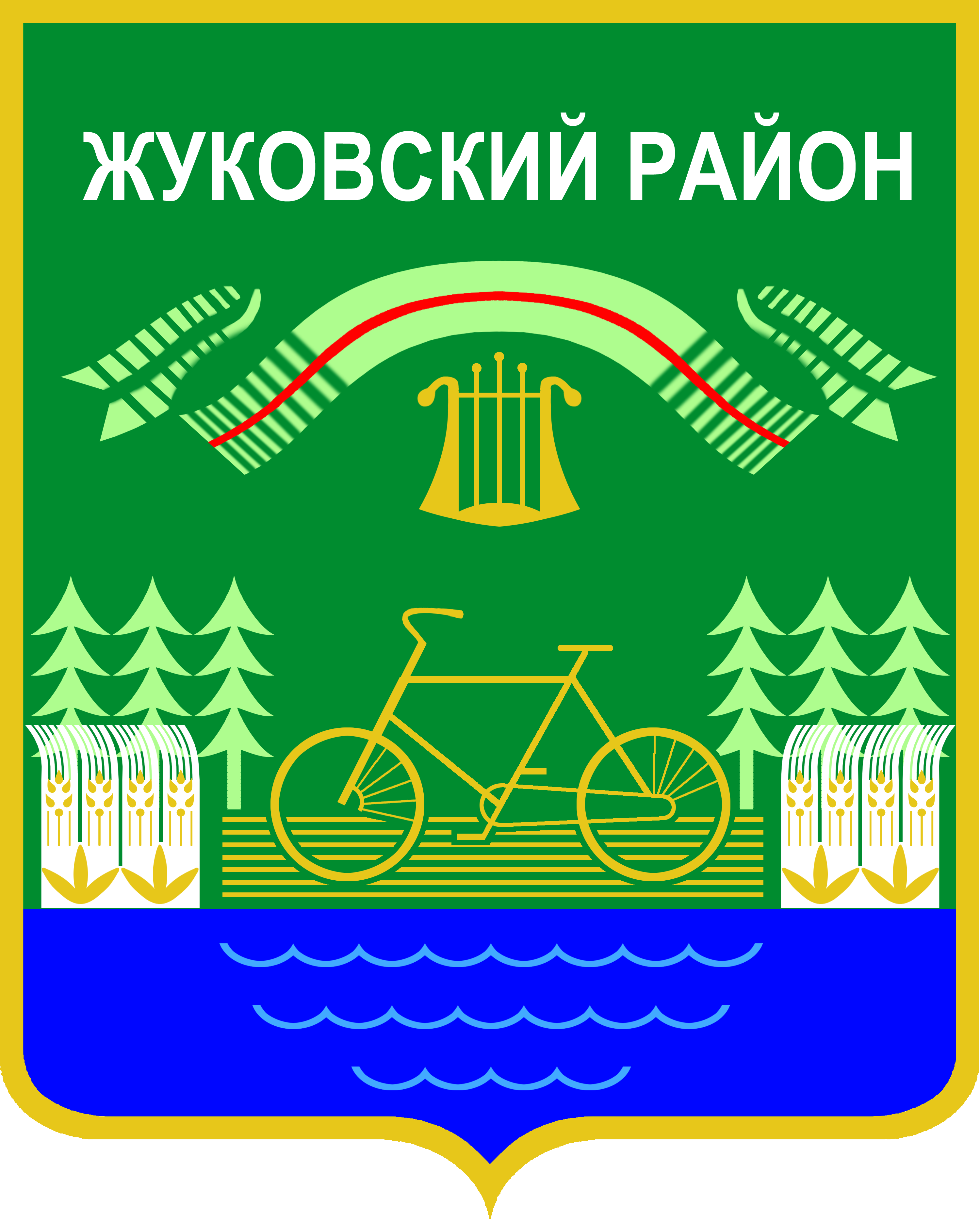       Государственное бюджетное       образовательное учреждение             для детей сирот и детей,  оставшихся без попечения родителей,«ЖУКОВСКАЯ ШКОЛА-ИНТЕРНАТ   ДЛЯ ДЕТЕЙ-СИРОТ И ДЕТЕЙ, ОСТАВШИХСЯ БЕЗ ПОПЕЧЕНИЯ РОДИТЕЛЕЙ» ул. Заречная, д. 2 «А», г. Жуковка, Брянской области, 242700     тел: 8-(48334) 3-11-39 факс: 8-(48334) 3-18-32, 8-(48334) 3-52-35 . E-mail: intsch@online.debryansk.ruОКПО  41272325, ОГРН  1023201739956, ИНН  3212003827, КПП  324501001                          Социальный  проект                       «От поколения к  поколению»Составитель   плана   проекта :                                педагог-воспитатель                                                                     Первой  квалификационной категории                                                                                   Науменкова  Ольга  Ивановна                                                         Жуковка,2015                                                                       Не  вечна жизнь. Недолог срок людской. 
                                                                     Уходят ветераны на покой. 
                                                                   Мы благодарны им за честный труд. 
                                                                        Их знания и опыт не умрут.Сердца людские, бейтесь и стучите, 
Чтоб главный подвиг в жизни совершить. 
В любом из нас всегда живёт учитель 
И  учит честно и красиво жить.Актуальность:    Совместная  педагогическая  творческая исследовательская  деятельность способствует  широкому развитию  коммуникативных  навыков  общения. Связь  поколений приветствуется  во  все  времена. Нельзя забывать,  что  пожилые  граждане  выступают  хранителями нравственных  ценностей,  традиций многонациональной  российской  культуры,  что  особенно  важно  в  патриотическом воспитании  детей  и  снижения разрыва  между  поколениями.   Цель:  создать условия, обеспечивающие патриотическое  воспитание  обучающихся ГБОУ ЖШИ, а именно -   создание  информационных  стендов,  рассказывающих  о  трудовой  деятельности  бывших  сотрудников  школы.Задачи  :Развивать атмосферу сотрудничества и  общения в  процессе  коллективной  творческой  деятельностиВести  социальное  партнёрство с  администрацией школы в   рамках реализации проектаСобрать информационный  материал о   бывших  сотрудниках  школыРазвивать творческий   исследовательский  потенциал педагогов в  ходе  их  совместной  деятельности.Оформить  информационные   стендыВ  начале  творческой  исследовательской  деятельности  нами  была выдвинута следующая  гипотеза :  эффективность данной  проектной  деятельности зависит  от  соблюдения  следующих требований: Поддерживать  тёплые  взаимоотношения с   бывшими  сотрудниками школы-интерната  и  их   родственниками,  анализировать  все  возможные ситуацииДать  всем участникам проекта  возможность самостоятельного  моделирования своей творческой  исследовательской  деятельности Развитие  у  участников  проектной деятельности таких  качеств  как  целенаправленность, мотивированностьСоздать  благоприятную  атмосферу сотрудничества  среди педагогов  для полного раскрытия  их  творческого потенциалаГрамотное  методическое руководство  коллективом  участников проектаРазработать  и реализовать  план проектной  деятельности, направленный на  достижение конечного результата – создать  наглядные  информационные стенды  Материально - техническое обеспечение  исследовательской  деятельности    Практическая значимость проекта:  Создать  и реализовать план  проектаМногоплановость  проекта, разделение  его  на  отдельные функционально связанные операцииРеализация плана проекта на  период   до  сентября 2015    года           План  творческой исследовательской деятельности:Наименование проекта  («От поколения к  поколению»)Определение  цели и задач проектаУтверждение руководителей деятельностиПроведение  общего собрания  педагогов  для утверждения участников  творческой исследовательской деятельностиОбсуждение  предложений, идей от  каждого участника  творческой группыРаспределение  функциональных  обязанностей  между  участниками проектаСбор информационного материала через посещение бывших  сотрудников школы или  их родственниковМетодические рекомендации к оформлению информационного  материалаФинансовое привлечение  администрации  школы  к реализации проекта на период  2015  учебный год.  В  основе исследовательской  деятельности  используется  педагогическая  технология  сотрудничества,  которая  включает  три основных  этапа: вводно-подготовительный, практический, оценочный. Сроки  реализации  проектной деятельности предусмотрены  на период: март-сентябрь  2015  года.  Составители  плана  проекта:  Науменкова  О.И -  педагог  воспитатель (отв.  за  творческую  гр. воспитателей), Сазонова  В.В. педагог - воспитатель, Пожидаева  О.В. – старший воспитатель, Шупикова И.Д. -  учитель  биологии( отв.  за  творческую  гр.  учителей),  творческая группа -  педагоги школы-интерната Функциональные  операции  творческой  группы  педагогов             Виды  деятельности по реализации  плана  проектаОжидаемый  результат:      формирование  у участников проекта  навыка коллективной  творческой  исследовательской  деятельности  через организацию межпоколенческой  связи,  создание  стендов,  как  конечный  результат  проекта.Возможные  проблемы:    потеря  мотивации   к  исследовательской  деятельности у  участников  проекта.  Нежелание  социальных  партнёров  к  сотрудничеству.«От поколения  к   поколению» (МАКЕТ СТЕНДА)ФИО  педагогаЗакреплённые  бывшие               сотрудники  школыНауменкова  О.И.- Макарова  Татьяна Павловна, Лигачёва  Валентина СергеевнаПрибыльнова  М.Н.Коростелёва Ольга  РодионовнаФёдорова   О.В.Сагинор  Ася  МоисеевнаПузейчук  Е.Н.Лындина  Антонина  БорисовнаОлейникова О.Е.Игнаткина Любовь ИвановнаСазонова В.В.Афонина  Нина  Тихоновна, Петрунина Алла НиколаевнаФедотенкова  В.Н.Дуденкова  Таисия  Фёдоровна, Савина  Надежда НикитичнаКомягина  Е.А.Рославцева Нина ПетровнаНеруш  И.Н.Герасимова  Любовь  АлександровнаЦыганкова  М.В.Щербакова  Галина ИвановнаПожидаева  О.В.Новикова  Валентина  ГригорьевнаШупикова  И.Д.Буряк  Галина  Никаноровна, Базыль  В.Е., Зятев  А.И.Телепнёва Л.Г.Фролова Валентина Сергеевна,Солдатенков Евгений Леонидович Храмогин Григорий ВасильевичИзонина  Е.С.Смирнова Валентина ВасильевнаСоловьёва  Л.С.ШишкарёваКуцаева  О.А.Рябовол  Альбина  РомановнаКонцов  И.Р.Золотёнков  Виктор Филипович                Этапы                Сроки     реализацииВводно-подготовительный                         МартВводно-подготовительныйПроведено  собрание  педагогов.  Определены  цель и задачи проектной деятельности, Создана творческая  группа Распределены  функциональные  обязанности среди участников творческой группы.Практический  (творческо-исследовательский)                   Апрель-конец  маяПрактический  (творческо-исследовательский)Посещение  бывших  сотрудников школы и их родственников, методическое руководство по работе с информационным  материалом, создание  рабочей  папки  с собранной  информацией.3  оценочный         1  июня -  15  июня3  оценочный  Методическое  руководство по  оформлению  информационного материала, проекция  наглядных  стендов.Финансовое привлечение администрации школы  к   реализации проекта.